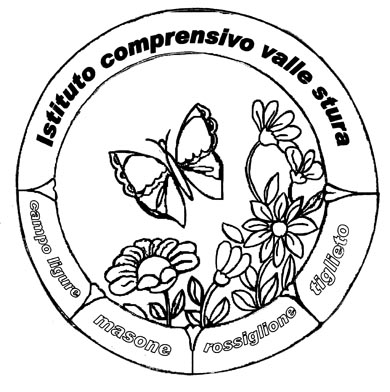 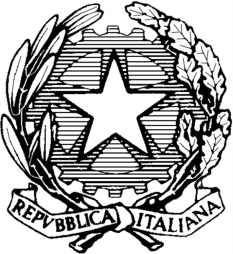 ISTITUTO COMPRENSIVO VALLE STURASCUOLA DELL'INFANZIA - PRIMARIA - SECONDARIA 1° GRADOPiazza 75 Martiri, 3  -  16010 MASONE (GE)Tel. 010 926018 - Fax 010 926664E-mail:  geic81400g@istruzione.itAvviso pubblico per la realizzazione di SMART CLASS per le scuole del primo ciclo - Prot.n.4878 del 17/04/2020. Autorizzazione prot.n.AOODGEFID/10447 del 05/05/2020 – Realizzazione di SMART CLASS per la scuola del primo ciclo.CUP: C12G20000370007ISTANZA DI PARTECIPAZIONE ALLA SELEZIONE INTERNA PERSONALE ASSISTENTE AMM.VO Gestione dell’area amministrativo contabile per redigere atti di nomina, richiedere preventivi, emettere buoni d’ordine, scaricare fatture, collaborare alla gestione di tutte le pratiche contabili, utilizzare le piattaforme dedicate alla gestione PON: GPU e SIF2020 – Certificazioni (CERT) e rendicontazioni (REND).per il progetto FESRPON-LI-2020-44 Azione 10.8.6A - Centri scolastici digitali – Modulo “Smart  Class”Titolo “La tecnologia al servizio della persona che cresce”.     Al Dirigente Scolastico       dell’I.C. VALLE STURAMASONE (GE)Il/La sottoscritto/a___________________________nato/a_________________il_____________________ _ C.F./P.IVA________________________________Residente in ____________________________ via______________________Telefono_______________________________cell.________________________E-mail___________________________________________CHIEDEdi partecipare alla selezione prevista per il reclutamento di personale per la gestione del progetto FESRPON-LI-2020-44 Azione 10.8.6A - Centri scolastici digitali – Modulo “Smart  Class” - Titolo “La tecnologia al servizio della persona che cresce”.PER LA SEGUENTE AREA:A tal fine, valendosi delle disposizioni di cui all’art.46 del DPR 28/12/2000 N.445, consapevole delle sanzioni stabilite per le false attestazioni e mendaci dichiarazioni, previste dal Codice Penale e dalle Leggi speciali in materiadichiara sotto la propria responsabilitàaver preso visione dell’Avviso e di approvarne senza riserva ogni contenuto;di essere consapevole che può anche non ricevere alcun incarico;di avere partecipato a progetti coerenti con le attività a cui è finalizzato il bando;che non sussistono condanne con sentenze passate in giudicato per qualsiasi reato incidente sulla moralità professionale o per delitti finanziari.di avere competenze professionali adeguate a svolgere l’incarico.In fede	Allega:- curriculum vitae Data,________________________________________________firmaSottoazione 10.8.6A-FESRPON-LI-2020-44Centri scolastici digitali – Modulo “Smart  Class”Titolo “La tecnologia al servizio della persona che cresce”Gestione dell’area amministrativo contabile per redigere atti di nomina, richiedere preventivi, emettere buoni d’ordine, scaricare fatture, collaborare alla gestione di tutte le pratiche contabili, utilizzare le piattaforme dedicate alla gestione PON: GPU e SIF2020 – Certificazioni (CERT) e rendicontazioni (REND).